Jud. ClujPrimăria Municipiului DejCantina Ajutor Social
Nr.                    DataPROIECT  DE  HOTĂRÂREprivind aprobarea majorării alocației zilnice de hrană pentru beneficiariiCantinei de Ajutor Social DejPrimarul Municipiului Dej, județul ClujȚinând seama de faptul că printre serviciile oferite categoriilor vulnerabile din municipiu se înscrie și asigurarea hranei (masă caldă) prin Cantina de Ajutor Social, pentru aproximativ 40 de beneficiari/zi;Având în vedere  Raportul nr.       din          .2022 întocmit de Cantina de Ajutor Social,În baza prevederilor Legii nr.208/1997 art.l, art.3, art.8 privind cantinele de ajutor social și în conformitate cu prevederile art.3 din Hotărârea Guvernului nr.903/2014 privind stabilirea nivelului minim al alocației zilnice de hrană pentru consumurile colective din instituțiile și unitățile publice și private de asistență socială destinate persoanelor adulte, persoanelor adulte cu dizabilități, persoanelor vârstnice,În temeiul prevederilor  art.61 alin.l și 3 din Legea nr. 292/2011 a asistenței sociale, cu modificările și completările ulterioare; În baza Ordinului nr. 29 din 3 ianuarie 2019 pentru aprobarea standardelor minime de calitate pentru acreditarea serviciilor sociale destinate persoanelor vârstnice, persoanelor fără adăpost, tinerilor care au părăsit sistemul de protecție a copilului și altor categorii de persoane adulte aflate în dificultate, precum și a serviciilor acordate în comunitate, serviciilor acordate în sistem integrat,  cât și cantinele sociale,În baza art. 129, alin.(l), alin.(2) lit.d) alin.(7) lit. b), art. 139, alin.(3), lit.a) art. 196 alin.(l) lit.a) din Ordonanța de Urgență a Guvernului nr.57/2019 privind Codul Administrativ, cu modificările și completările ulterioare,	Art. 1. Începând cu data de 1 octombrie  2022, se majorează cuantumul alocației zilnice de hrană pentru persoanele asistate prin Cantina de Ajutor Social Dej de la 12 lei/zi/asistat la 20 lei cu TVA inclus/zi pentru fiecare beneficiar.	Art.2. Cu ducerea la îndeplinirea hotărârii ce urmează să fie aprobată, se încredințează Primarului  Municipiului Dej.	Art.3 După adoptare, hotărârea se comunică în copie:-  	  Instituției Prefectului  județului  Cluj, -   Serviciului Economico-Financiar; -    Serviciului de Asistență Socialä.                                                                                    Avizează,     PRIMAR                                                                Secretar General al municipiului Dej   ing.Morar Costan                                                                       jr. Pop CristinaJud. ClujPrimăria Municipiului DejCantina Ajutor SocialNr.             din            REFERAT DE APROBAREla proiectul de hotărâre privind aprobarea majorării alocației zilnice de hrană pentru beneficiarii Cantinei de Ajutor Social DejI.  Motivul adoptării proiectului de hotărâre:Autoritățile publice locale trebuie să-și asume rolul de a asigura protecția socială a tuturor membrilor comunității, prin măsuri de prevenire a excluziunii sociale, în baza principiilor generale pe care se întemeiază sistemul de asistență socială.Printre serviciile oferite categoriilor vulnerabile din municipiu se înscrie și asigurarea hranei (masă caldă) prin Cantina de Ajutor Social.	Alimentele sunt distribuite celor îndreptățiți o dată pe zi, la sediul Cantinei din Dej, str. Alexandru Szopoș, nr. 8, în fiecare zi lucrătoare, pentru week-end și sărbătorile legale asigurându-se hrană rece. Gestionarea dosarelor asistaților la Cantină, precum și monitorizarea lunară a beneficiarilor se asigură prin Serviciul Prestații Sociale și Autoritate Tutelară din cadrul Direcției de Asistență Socială Dej.Conform prevederilor Hotărârii Guvernului nr.903/2014 privind stabilirea nivelului minim al alocației zilnice de hranã pentru consumurile colective din instituțiile și unitățile publice  de asistență socialã destinate persoanelor adulte, persoanelor adulte cu dizabilități și persoanelor vârstnice, nivelul minim al alocației zilnice de hrană pentru o persoană asistată la Cantină a fost stabilit la 12 lei, sumă ce nu a mai fost modificată din 2014 până în prezent. Este evident că suma este mult prea mică în raport cu evoluția prețurilor la alimentele de bază și servicii, motiv pentru care există riscul să nu poată fi respectate principiile unei alimentații sănătoase, echilibrate din punct de vedere cantitativ și calitativ reglementate pentru categoriile de asistați cu hrană caldă la Cantina de Ajutor Social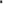 Având în vedere cele menționate mai sus, majorarea salariului minim brut pe țară garantat în plată în anul 2022, creșterea prețurilor la energie electrică, gaze naturale, care au dus implicit la o mărire a prețurilor la materii prime și alimente (unde în continuare se mentine o prognoză de majorare necontrolată), pentru buna funcționare a serviciilor de furnizare a mesei calde astfel încât să nu scadă calitatea hranei oferită beneficiarilor Cantinei Sociale, este necesară stabilirea cuantumului alocației de hrană la cel mult 20 lei, cu TVA inclus /zi/persoană, începând cu data de  1 octombrie  2022.Propunerea de majorare se întemeiază pe prevederile Hotărârii Guvernului nr. 903/2014 privind stabilirea nivelului minim al alocației zilnice de hrană pentru consumurile colective din instituțiile și unitățile publice și private de asistență socialã destinate persoanelor adulte, persoanelor adulte cu dizabilități și persoanelor vârstnice, în care se precizează la art. 3: "în limita bugetelor aprobate, consiliile locale ale municipiilor, orașelor și comunelor pot aproba, prin hotărâre, la propunerea  serviciilor publice de asistență socială, un cuantum al alocației de hranã mai mare decât cel stabilit prin prezenta hotărâre".Il. Concluzii, constatări și propuneri:Având în vedere cele prezentate mai sus, consider necesar și oportun proiectul de hotărâre privind majorarea cuantumului alocației zilnice de hrană pentru persoanele asistate prin Cantina de Aiutor Social Dej de la 12 lei/zi/asistat la 20 lei, cu TVA inclus/zi/ pentru fiecare beneficiar. începând cu data de 1 octombrie  2022.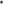 Pentru aceste considerente, propun analizarea proiectului de hotărâre sus menționat, în vederea supunerii lui spre aprobare Consiliului Local al Municipiului Dej.                                                                 PRIMAR                                                  ing. MORAR COSTANJud. ClujConsiliul Local al Municipiului DejCantina Ajutor SocialNr .         din    RAPORT DE SPECIALIATEla proiectul de hotărâre privind aprobarea majorării alocației zilnice de hrană pentru beneficiarii Cantinei de Ajutor Social DEJPrin proiectul de hotărâre privind majorarea cuantumului alocației zilnice de hrană pentru persoanele asistate prin Cantina de Ajutor Social se propune majorarea de la 12 lei/zi/asistat la 20 lei, cu TVA inclus /zi/ pentru fiecare beneficiar, începând cu data de  1 octombrie  2022.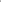 Autoritățile publice locale trebuie să își asume rolul de a asigura protecția socială a tuturor membrilor comunității, prin măsuri de prevenire a excluziunii sociale, în baza principiilor generale pe care se întemeiază sistemul de asistență socială: universalitatea, respectarea demnității umane, solidaritatea socială, parteneriatul, subsidiaritatea, participarea beneficiarilor, transparența și nediscriminarea. In acest efort comunitar se înscrie activitatea privind furnizarea hranei (masă caldă) prin Cantina de Ajutor Social. Astfel, se asigură masă caldă  pentru aproximativ 40 de beneficiari/zi. Există însă o anumită fluctuație anuală a numărului de asistați, ca urmare a redresării situației lor social-economice, modificărilor survenite în componența familiei, neîndeplinirii criteriilor de eligibilitate prevăzute de Legea nr. 208/1997 privind Cantinele de Ajutor Social. Au prioritate la acordarea serviciilor prin Cantinä persoane cu risc social crescut, familiile sărace, familiile cu mulți copii, bătrânii singuri, fără venituri sau cu venituri mici, bolnavii cronici, tinerii care au părăsit școlile speciale sau instituțiile de îngrijire de tip rezidențial, precum și alte persoane care nu realizeazä venituri.Alimentele sunt distribuite celor îndreptățiți o dată pe zi  la sediul Cantinei din Dej, Str. Alexandru Szopoș, nr.8. în fiecare zi lucrătoare, pentru week-end și sărbătorile legale asigurându-se hrană rece.Conform prevederilor Hotărârii Guvernului nr.903/2014 privind stabilirea nivelului minim  al alocației zilnice de hrană pentru consumurile colective din instituțiile și unitățile publice și private de asistență socială destinate persoanelor adulte, persoanelor adulte cu dizabilități și persoanelor vârstnice. nivelul minim al alocației zilnice de hrană pentru o persoană asistată la Cantină a fost stabilit la 12 lei, sumă ce nu a mai fost modificatä din 2014 până în prezent, iar potrivit dispozițiilor art.3 din același act normativ invocat mai sus: "în limita bugetelor aprobate. consiliile locale ale municipiilor, oraselor și comunelor pot aproba, prin hotărâre. la propunerea serviciilor publice de asistență socialã, un cuantum a1 alocației de hrană mai mare decât cel stabilit prin prezenta hotărâre".Este evident că suma stabilită prin HG 903/2014 este mult prea mică în raport cu evoluția prețurilor la alimentele de bază și ale altor  servicii (indicele prețurilor de consum în martie 2022 față de luna aprilie 2014 a fost conform Institutului National de Statisticä de 124.77%). motiv pentru care există riscul să nu poată fi respectate principiile unei alimentații sănătoase și echilibrate din punct de vedere cantitativ și calitativ reglementate pentru categoriile de asistați, beneficiari de hrană caldă la Cantina de Ajutor Social.Prin liberalizarea prețurilor la energie ca măsură impusă la nivel internațional european s-a generat o creștere fără precedent a prețului la energia electrică și gaze naturale, precum și la combustibil, care au avut impact atât asupra creșterii prețurilor la utilitățile publice pentru populație, precum și asupra creșterii prețurilor la bunuri de consum, cele mai afectate fiind persoanele vulnerabile, cu impact semnificativ asupra standardelor de viață. Mai mult, criza räzboiului din Ucraina a determinat la rândul său un impact puternic asupra prețurilor la bunurile necesare pentru traiul zilnic, s-au înregistrat creșteri în unele situații și de peste 50%, în categoria acestora încadrându-se prețul alimentelor de bază: ulei. zahăr. făină, orez precum alte produse de asemenea natură necesare asigurării unui standard de viață decent pentru populație.Ca o consecință imediată a creșterii prețurilor la utilitățile publice destinate populației, precum și a prețului bunurilor de consum, în special cele destinate hranei, a avut loc o creștere care nu poate fi controlată pentru rata inflației, ceeace s-a reflectat și asupra  mărfurilor alimentare.Având în vedere cele menționate mai sus, creșterea salariului minim brut pe țară garantat în plată în anul 2022, creșterea prețurilor la energie electricä și gaze naturale, care au dus implicit la creșterea prețurilor la materii prime și alimente (unde în continuare se menține o prognoză de majorare necontrolată), pentru buna funcționare a serviciilor de furnizare a mesei calde astfel încât să nu scadă calitatea hranei oferită beneficiarilor Cantinei Sociale, este necesară stabilirea cuantumului alocației de hranä la 20 lei/zi/persoanä cu TVA inclus, începând cu data de  1 octombrie 2022.Menționez faptul că până la sfârșitul anului 2022 (adică lunile octombrie, noiembrie și decembrie) pentru cei 40 asistați/zi ar fi necesară suma de 44.160 lei, dacă alocația este doar 12 lei/zi/asistat. Cu 20 lei/zi/asistat, suma totală până la sfârșitul anului 2022 ar fi 73.600 lei. Prin urmare, suma necesară pentru suplimentarea alocației ar fi 29.440 lei. Motivele de drept care stau la baza proiectului de hotărâre analizat:art. 136 alin.1, alin.8 lit.a din OUG nr.57/2019 privind Codul administrativ;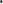 art.3 din HG nr. 903/2014 privind stabilirea nivelului minim al alocației zilnice de hranã pentru consumurile colective din instituțiile și unitățile publice și private de asistență socială destinate persoanelor adulte, persoanelor adulte cu dizabilități, persoanelor vârstnice, conform căruia "în limita bugetelor aprobate, consiliile locale ale municipiilor, orașelor și comunelor pot aproba, prin hotărâre, la propunerea serviciilor publice de asistență socialã, un cuantum al alocației de hrană mai mare  decât cel stabilit prin prezenta hotărâre”;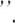 -      art.61 alin.l si 3 din Legea nr. 292/2011 a asistenței sociale, cu modificările și completările ulterioare, potrivit cărora "persoanele fără venituri sau cu venituri reduse beneficiazä de masă acordată de Cantinele Sociale, gratuit sau contra cost, in condițiile prevăzute de lege”;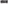 art. 1, 3 și 8 din Legea nr. 208/1997 privind Cantinele de Ajutor Social conform cărora "Cantinele de Ajutor Social prestează servicii sociale gratuite sau contra cost persoanelor aflate în situații economico-sociale sau medicale deosebite, după cum urmează: pregătirea și servirea a doua mese, zilnic, de persoană, prânzul și  cina, în limita alocației de hrana prevăzute de reglementările legale; serviciile se prestează gratuit pentru persoanele care nu au venituri sau ale căror venituri sunt sub nivelul venitului net lunar;  persoanele îndreptățite care realizează venituri ce se situează peste nivelul venitului  net lunar, pentru o persoana singură, luat în calcul la stabilirea ajutorului social, pot beneficia de serviciile Cantinei de Ajutor Social, cu plata unei contribuții de 30% din venitul pe persoana, fără a se depăși costul meselor servite, calculat pe aceeași perioadă ";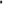 Ordinul nr. 29 din 3 ianuarie 2019 pentru aprobarea standardelor minime de calitate pentru acreditarea serviciilor sociale destinate persoanelor vârstnice, persoanelor fără adăpost, tinerilor care au părăsit centrele sau instituțiile rezidențiale, precum și a serviciilor acordate în comunitate, serviciilor acordate în sistem integrat, Cantinelor Sociale, respectiv prevederile din Anexa 9 STANDARDE MINIME de calitate pentru Cantina Socialä — "Cantina Socială prepară și  acordă una sau mai multe mese/zi cu respectarea principiilor unei alimentații sănătoase, echilibrate din punct de vedere cantitativ și calitativ”.	De asemenea, proiectul de hotărâre analizat a fost elaborat în baza prevederilor art.     129 alin.l lit d., coroborat cu alin.7 lit.b al aceluiași articol din OUG nr.57/2019 privind Codul administrativ, cu modificările și completările ulterioare, care stabilesc printre atribuțiile autorităților deliberative ale unităților administrativ-teritoriale referitoare la gestionarea serviciilor de interes local, asigurarea cadrului necesar pentru furnizarea serviciilor sociale privind protectia copilului, a persoanelor cu handicap, a persoanelor vârstnice, a familiei a altor persoane sau grupuri aflate in nevoie.Propun spre dezbatere și aprobare Consiliului Local proiectul de hotărâre privind majorarea cuantumului alocației zilnice de hranä pentru persoanele asistate prin Cantina de Ajutor Social de la 12 lei/zi/asistat la 20 lei, cu TVA inclus/zi/ pentru fiecare beneficiar, începând cu data de  1 octombrie 2022.              Birou juridic                            Compartiment contabilitate                            Întocmit                                                                                                                                      Consilier                                                                                                                                           Pop  Adriana                                                                                                                         